A warm and welcoming community, situated in the heart of Cheshire with excellent transport links to Manchester, Liverpool, Chester, Warrington and beyond, Sir John Deane’s is an excellent place to work and continue your professional development. The sixth form has superb teaching, learning and recreational facilities and has benefitted from a recent building programme which has imaginatively combined the new and historical parts of the campus. New colleagues will be fully supported throughout their first year in post.  A Level experience is not a requirement; we are seeking to appoint an individual who loves to teach and loves to learn and who has a passion for all aspects of Geography.We believe our results speak for themselves. In August 2021 99.3% of Geography students achieved pass rate, with 81.3% achieving A*-B.We are committed to Equal Opportunities and positively welcome applications from every section of the community.  We particularly welcome applications from male applicants and those from a black and ethnic minority as they are under-represented within the College. The ability to fulfil all spoken aspects of the role with confidence through the medium of English is essential.  Sir John Deane’s is also committed to safeguarding and promoting the welfare of children and young people and therefore appropriate safeguarding checks including a Disclosure and Barring Service (DBS) check will be made prior to appointment. We promote the British values of democracy, the rule of law, individual liberty and mutual respect and tolerance and we expect all staff and volunteers to share our commitments.As part of your application please include data from your previous three years teaching groups showing pass rates, high grades and value added scores.  Newly Qualified Teachers should include a copy of the report from their teaching placement in place of this information.The DepartmentThe department offers A levels in Geography (Edexcel) and Economics (Edexcel).  The department has a strong identity and a key strength of the department is a commitment to support the students to achieve through imaginative and creative teaching and learning. Colleagues are enthusiastic and motivated, often ‘going the extra mile’ for students and colleagues. The department has a record of high overall pass rates, with many top grades and excellent retention rates, and strives to maintain its high standards.  In addition, colleagues are often engaged in best practice visits, sharing their expertise with schools and colleges.There are currently 255 students studying Geography at the College; 118 in year 12 and 137 in year 13.The PostThe sixth form seeks to appoint an enthusiastic teacher, on a full time permanent contract, to contribute to the work of this thriving department.We welcome applications from newly qualified teachers and teachers with experience.  A full NQT programme is offered in the same way as schools: this means you will be fully qualified to advance your future career.Most importantly, the person appointed must be willing to:bring imaginative and varied approaches to their teaching;work as a member of a team, sharing ideas and resources;develop relationships with students based upon equality, respect, joy and high aspirationsWe are proud that the Sir John Deane’s name has enhanced the career of many colleagues and, together with the professional development we provide, has allowed them to progress into middle and senior management positions. As part of the Sir John Brunner Foundation Multi-Academy Trust, over time the College will be able to provide professional opportunities in good and outstanding local high schools to help you further develop your career.	 BenefitsFavourable working weekTeachers’ Pension scheme – employee contributions vary between 7.4% and 11.7% dependent upon level of salary.  Employer contributions are currently 23.68%.Free on site car parkingFree wifi accessFunding for training and developmentCPD events throughout the yearTwo onsite Starbucks cafesOnsite canteen and deli bar with daily homemade cakesCollege wide staff lunchesChristmas social eventLong service awardsAccess to counselling/EAP serviceEye care vouchersAccess to health planAccess to Occupational Health serviceFamily friendly policiesClosing DateThe closing date for applications is 9.00 am on Monday 31st January 2022.   We wish you every success in the process of applying for a post at Sir John Deane’s.  Sir John Deane’s is a wonderful College and we hope you can make your own contribution to our community.Christopher AthertonPrincipal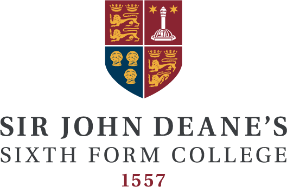 Teacher of Geography Standard SFC ScaleStandard Scale £25,826 - £42,149 dependent on experience and performance